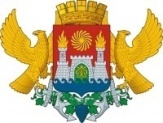 РОССИЙСКАЯ ФЕДЕРАЦИЯМИНИСТЕРСТВО ОБРАЗОВАНИЯ И НАУКИ РЕСПУБЛИКИ ДАГЕСТАНУПРАВЛЕНИЕ ОБРАЗОВАНИЯ Г. МАХАЧКАЛЫМУНИЦИПАЛЬНОЕ БЮДЖЕТНОЕ ОБЩЕОБРАЗОВАТЕЛЬНОЕ УЧРЕЖДЕНИЕ«ЛИЦЕЙ №52»ул. Громова,6-ж, Республика Дагестан,  г. Махачкала, 367009,  факс(8722)69-47-80    тел. 69-47-80, 69-06-58,  e-mаil: ege200652@yandex.ru ОГРН 1060560002282,ИНН/КПП 0560022085/057301001 , ОКПО  49166700   Приказ № МБОУ «Лицей №52»от  31.08.2020г.«О создании комиссии по предупреждению травматизма» В целях проведения постоянной, целенаправленной работы по предупреждению детского и взрослого травматизмаПриказываю:Создать  комиссию по предупреждению травматизма в следующем составе:Селимов Н.И.-зам. директора по УВР, председательЧлены комиссии:Приходько Т.В.-зам. директора по ВРЧитуева Р.Г.-школьная  мед.сестраХайбулаева Н.А.–соц. педагогКомиссии до 15.09.20г разработать план работы по предупреждению травматизма и представить на утверждение директору.Селимову Н.И. тщательно и аккуратно вести «Журнал регистрации несчастных случаев с учащимися». Выяснять конкретные причины, приведшие к травме, устранять эти причины.Председатель комиссии немедленно докладывает директору о каждом несчастном случае, оповещает родителей учащегося, вызывает скорую помощь. До прибытия скорой помощи пострадавшему оказывать  первую  помощь.Директор МБОУ «Лицей №52»                                    /Сафарова С.Ш./